Den 9. Juni 2020Thema: Podsumowanie wiadomości z rozdziału 6.Wejdźcie na stronę podaną poniżej i ćwiczcie słownictwo i gramatykę.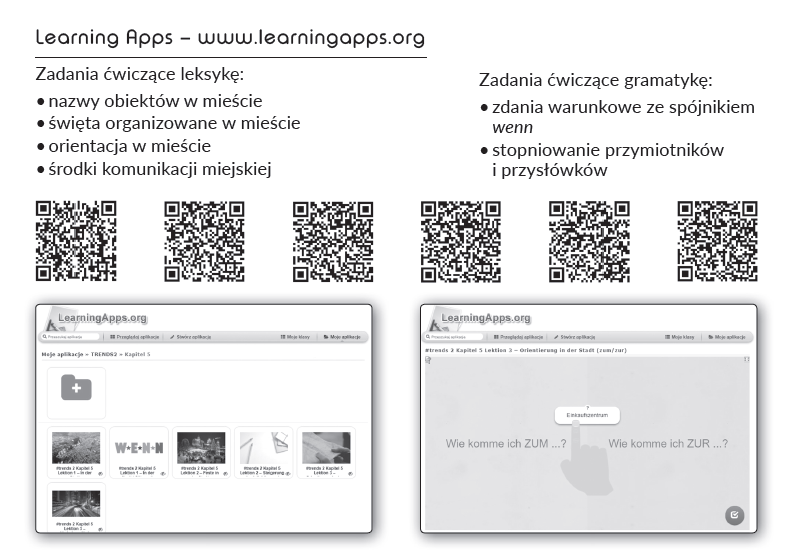 